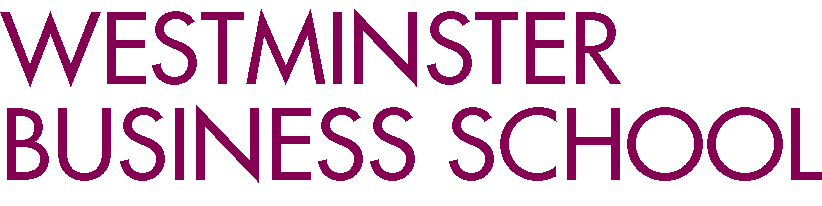 ORIENTATION WEEKMA/MSc Marketing ManagementWelcome from Dr Leigh DosterHead of the School of Management and MarketingWelcome to Westminster Business School and to the School of Management and Marketing where your course is based. We are delighted that you have chosen to study with us and look forward to meeting you in September, but in the meantime, we thought you might like some more information about our School and what to expect when you arrive.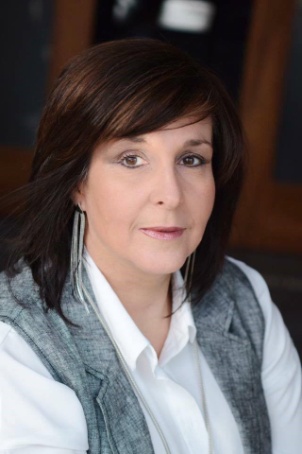 We are a vibrant school of around 60 academics and pride ourselves on being business focused whilst creating a warm and friendly learning environment for our students. We offer five undergraduate courses plus a foundation programme and four postgraduate courses. Our fabulous location in the centre of London generates unique opportunities for events and interactions with industry that are not readily available elsewhere.We are large enough to provide you with superb facilities and exciting options but small enough to get to know you all personally and for you to get to know each other. The way we do this is through a course focused approach. So during Orientation Week (w/c 16th September) you will get to meet your Course Leader and Team, your Personal Tutor and fellow students and take part in a range of activities that will ensure that you have all the information you need to be able to start your studies.Becoming a university student presents you with an exciting challenge and I urge you to make the most of your time with us and take advantage of everything that comes your way, in that way you will enhance your experience with us and add value to your future career. I wish you the very best at the start of your journey with Westminster.Best wishesLeighWelcome from Dr Donna MaiCourse Leader, MA/MSc Marketing ManagementI am very pleased to welcome you to MA/MSc Marketing Management and would like to congratulate you on receiving your MA Marketing Management offer to study with us at Westminster Business School. 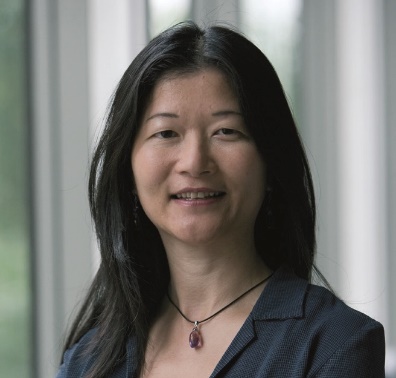 The course begins with enrolment and orientation.  This will give you key information about your degree, as well as the opportunity to meet and work with fellow students and help you to settle into academic life.  The principal aim of the MA/MSc Marketing Management is to enable participants and hence the organisations they will go on to work for to improve their managerial effectiveness in the field of marketing. This will be accomplished by giving you a sound education in both the theoretical basis and the practical application of strategic marketing management, incorporating current marketing thinking and equipping you with the key concepts and tools necessary for strategic marketing planning in an international context.It is important to distinguish between the MA and MSc streams. In the MA variant of the course, special emphasis is laid on enhancing your analytical and creative skills that are crucial for sound decision-making, imaginative problem-solving, and on developing and implementing marketing strategies in a fast-changing, global business environment.  In contrast the MSc looks to stimulate the same strategic overview and solutions-focused mind-set crucial to marketing management but emphasises the analytical, methodical, and data-driven skills essential to the profession. All students will be initially enrolled on the MA route and for those wish to study an MSc, they can transfer to MSc after enrolment.  The MA/MSc Marketing Management has established strong ties with the Chartered Institute of Marketing (CIM). You will be given one-year CIM Membership, allowing you to access CIM member resources, and Continuing Professional Development (CPD) opportunities and networking events with other students and marketing professionals. Finally, the course has a built-in residential weekend, usually held at an out-of-town executive conference centre. This enables students to focus on a range of activities relevant to their course and future careers in a competitive professional environment. Some of these activities focus on team building and teamwork, which is a key feature of the course and which prepares students for the marketing workplace.  In terms of pre-course reading, it is strongly suggested that you read the following before you start your course: Kotler, P and Keller, K.L. (2015) Marketing Management - Global Edition, New Jersey: Pearson.  It is also advisable for you to complete the following online marketing (free) course:https://learndigital.withgoogle.com/digitalgarage/certificationI look forward to meeting you in September.Best wishes,DonnaEmail: D.L.Mai@westminster.ac.ukMA/MSc Marketing Management (Full-Time/Part-Time)Orientation ProgrammeREADING LISTKotler, P.T. and Keller, K.L. (2015) Marketing Management - Global Edition, 15th ed., New Jersey: Pearson.It is also advisable for you to complete the following online marketing (free) course on the Fundamentals of Digital Marketing:https://learndigital.withgoogle.com/digitalgarage/certificationADDITIONAL INFORMATIONInformation on the “Employability and Career Services” and “How to use e-resources” will be introduced in Week 2 and Week 3.